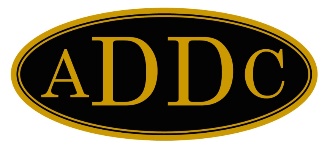 October 2022The convention has now come to an end, and what a fantastic convention it was! Penny, Three Rivers Club, and the Northeast Region welcomed us and provided not only excellent educational opportunities, great speakers but also fun entertainment that helped us let down our hair!We are in the process of posting to the ADDC website the presentation slides from the speakers, Memorial presentation, and of course the AIMEE winners.I have told these people many times what an absolute impressive job they did, but they truly deserve our gratitude.Voted upon at the convention:The proposed amendment did have an amendment to the amendment from the floor, the votes were as follows:Amendment to the amendment: 	Did not passAmendment:				PassedPlease help me in congratulating the 2023 Board of Directors:President			Barbara PappasPresident-Elect		Wendy SparksSecretary			Jamie SabataTreasurer			Kathy MartinCentral Region Director	Val WilliamsNortheast Region Director	Kelli HiltbrandSoutheast Region Director	Susan MillerWest Region Director		Esther GreyeyesImmediate Past President	Philana ThompsonThe 2022 board still has some work ahead of us, but I cannot thank the 2022 board enough for the challenging work they put in this year. Because of COVID, things did not move as the usually do but the board has persevered and worked hard for the membership.Prayers and Blessings!Philana Thompsonpthompson@merrion.bz